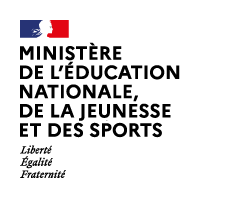 P.P.R.E. N°……….Programme Personnalisé de Réussite EducativeSuivi du P.P.R.E.Mon nom :					Mon prénom :Eléments d’analyse et d’évaluation :SCORES DE REUSSITE par compétence (issus notamment des évaluations nationales…)Programme adopté le Personne garante du projet Visa des parentsDate du bilanPersonnes présentesConstatsDécisions1- Ce que je réussis bien1- Ce que je réussis bien2- Ce qui est difficile pour moi3- Ce que je vais essayer d’améliorer3- Ce que je vais essayer d’améliorer3- Ce que je vais essayer d’améliorer4. Qui va pouvoir m’aider ?4. Qui va pouvoir m’aider ?4. Qui va pouvoir m’aider ?A l’écoleA la maisonAutres aides5. Quand ferons-nous le point ?5. Quand ferons-nous le point ?5. Quand ferons-nous le point ?Compétences en FRANCAIS……………..…………….…………………………..Evaluations ……Année :Compétences en MATHEMATIQUES……………..…………….…………………………..Evaluations ……Année :Compétences en …………………………………..…………….…………………………..Evaluations ……Année :ANALYSE ET COMMENTAIRES :Programme personnalisé de réussite éducativeProgramme personnalisé de réussite éducativeProgramme personnalisé de réussite éducativeProgramme personnalisé de réussite éducativeProgramme personnalisé de réussite éducativeProgramme personnalisé de réussite éducativeProgramme personnalisé de réussite éducativeProgramme personnalisé de réussite éducativeObjectifActions mises en œuvreActions mises en œuvreActions mises en œuvreActions mises en œuvreActions mises en œuvreActions mises en œuvreActions mises en œuvreQuoi ?Quoi ?Qui ?Qui ?Evaluation Outils et résultats« une fiche par objectif »Difficulté relevée :Compétences à acquérir:A l’écoleDans la classe« une fiche par objectif »Difficulté relevée :Compétences à acquérir:A l’écoleDans le cycle ou l’école« une fiche par objectif »Difficulté relevée :Compétences à acquérir:A l’écoleAvec l’aide du RASED (si nécessaire)« une fiche par objectif »Difficulté relevée :Compétences à acquérir:A la maisonA la maison« une fiche par objectif »Difficulté relevée :Compétences à acquérir:Autres aides extérieures, PRE (accompagnement scolaire, orthophonie, santé...)Autres aides extérieures, PRE (accompagnement scolaire, orthophonie, santé...)Bilan à ……..semainesBilan à ……..semainesBilan à ……..semainesBilan à ……..semainesBilan à ……..semaines   Bilan à ……..semaines   Bilan finalBilan final